Правила оформления статей для сборника материалов по итогамВсероссийской научно-практической конференции«Цифровая экономика в социально-экономическом развитии России»Статья представляется в электронном виде в формате Word.Максимальный объем статьи – 4 страницы, включая заглавие, аннотацию, список литературы.В каждой статье аннотация и ключевые слова должны быть представлены на русском
и английском языках.При подаче статьи необходимо указать места учёбы всех авторов, их статус обучения и контактную информацию. Для аспирантов указывается кафедры, для магистрантов – магистерская программа, для студентов бакалавриата - факультет (см. приложение 1).При оформлении статьи необходимо указать код универсальной десятичной классификации (УДК) статьи слева сверху (см. приложение 1).Код УДК можно уточнить на электронном ресурсе: http://teacode.com/online/udc/ Текст статьи должен отвечать нормам орфографии и пунктуации русского языка.Настоятельно рекомендуется, помимо прочих источников, наличие ссылок на источники информации 2015-2016 гг., а также зарубежные базы данных.Статьи, содержащие плагиат и некорректные заимствования, а также статьи
 с оригинальностью текста менее 80%, не могут быть приняты к печати.Статьи принимаются до 13 ноября 2017 г. После заполнения формы заявки необходимо отправить на электронный адрес Оргкомитета smu.konf@gmail.com  текст статьи в формате docx, а также скан статьи.Для студентов, магистрантов, аспирантов: на скане статьи должна быть видна отметка научного руководителя о рекомендации к публикации и подпись научного руководителя. В случае невозможности прикрепить скан статьи, просьба занести её оригинал
 с подписью научного руководителя в Совет молодых ученых СПбГЭУ (Санкт-Петербург, наб. кан. Грибоедова, д. 30/32, ауд. 2033).Оформление текстаПараметры компьютерного набораФормат бумаги — А4;Ориентация страницы — книжная;Шрифт — Times New Roman;Размер шрифта аннотации и ключевых слов, списка литературы: 10 пт;Размер шрифта основного текста, а также подписей таблиц, иллюстраций, схем, диаграмм: 15 пт, сносок – 13 пт;Поля: верхнее — 2,5 см, нижнее — 1,5 см, левое — 2 см, правое — 2 см;Межстрочный интервал — одинарный.Список литературыБиблиографические ссылки в тексте статьи следует давать в квадратных скобках в соответствии с нумерацией в списке литературы. Список литературы составляется в конце статьи, в алфавитном порядке – сначала отечественные, затем зарубежные авторы и оформляется в соответствии с ГОСТ Р 7.0.5 2008.Таблицы, схемы, рисункиПо ГОСТ 7.32-2001 на все таблицы в тексте должны быть ссылки. Таблица должна располагаться непосредственно после текста, в котором она упоминается впервые, или на следующей странице. Все таблицы нумеруются. Точка в конце названия таблицы не ставится. Если таблица не является авторской, то необходимо указать источник в конце названия таблицы, в квадратных скобках.Пример оформления таблиц:Таблица 5 – Динамика доли импорта России [3]Заголовки столбцов и строк таблицы следует писать с прописной буквы в единственном числе, а подзаголовки столбцов – со строчной буквы, если они составляют одно предложение с заголовком, или с прописной буквы, если они имеют самостоятельное значение. В конце заголовков и подзаголовков столбцов и строк точки не ставят. Разделять заголовки и подзаголовки боковых столбцов диагональными линиями не допускается.Таблицы должны набираться только как таблицы (меню ТаблицаДобавить таблицу…).Все иллюстрации, схемы, диаграммы, графики и т. д. в рукописи называются рисунками, которые должны иметь порядковый номер и названия. Если иллюстрация, схема, диаграмма, график и т. д. не являются авторскими, то необходимо указать источник в конце их названия, в квадратных скобках.Пример оформления иллюстраций, схем, диаграмм:Рисунок 1. Объемы и динамика экспорта стран ЕЭП в целом
 (между собой и остальным миром), млн долл. США [5]Формульный набор1. Греческие буквы должны быть прямыми. Латинские буквы должны быть курсивными за исключением тех случаев, когда они используются для обозначения функций (tg, ctg, ch, sh, min, max и др.), константы (const) и т. п.2. Формулы, не содержащие специальных математических символов, должны быть набраны в тексте (в формате Word). Например, Ua = Uд; Iк = 0.Знаки = , + , – , > , <  в формулах, набираемых в тексте, необходимо выделять с обеих сторон неразрывным пробелом (Одновременное нажатие клавиш: CtrlShift пробел).3. Формулы, содержащие специальные математические символы, должны быть набраны в формате MathTypeEquation.Требования к набору формул в программе MathType1. Греческие буквы должны быть прямыми. Для этого в меню Style в окне DefineStyles необходимо убрать галочку в окошке Italiclower-caseGreek. При такой установке все греческие символы в формулах, набираемых в дальнейшем, автоматически будут прямыми.2. Латинские буквы должны быть курсивными за исключением тех случаев, когда они используются для обозначения функций (tg, ctg, ch, sh, min, max и др.), константы (const) и т.п.3. Знак препинания, стоящий после формулы, набранной в MathType, необходимо также набирать в MathType.4. Скобки (круглые и квадратные) набираются:— с помощью клавиатуры, если выражение в скобках состоит из прописных и строчных букв и знаков и не содержит «громоздких» математических символов (знаков дробей, суммы, интегралов и др.Например: 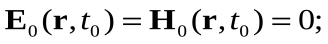 — непосредственно в MathType, если выражение в скобках содержит «громоздкие» математические символы (знаки дробей, суммы, интегралов и др.).Например: 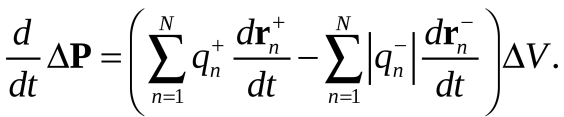 5. При наборе интеграла в подынтегральный блок следует помещать все подынтегральное выражение целиком, включая букву d и переменную интегрирования.Например: 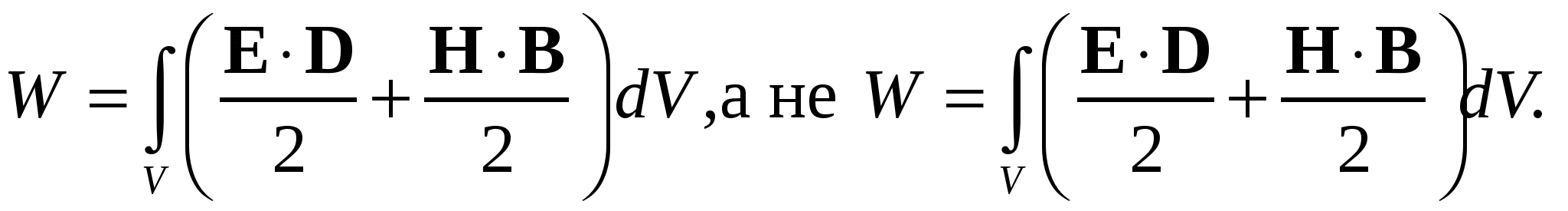 6. Не следует ставить лишние пробелы:— между двумя сомножителями;— между функциями sin, cos и аргументами (в случае функций tg, ctg, ch, sh и некоторых других, которые программа MathType не распознает как функции, в Word пробел нужен и набирается сочетанием клавиш: Shift Ctrl пробел);— между выражениями, стоящими через запятую. Здесь достаточно одного пробела, набираемого сочетанием клавиш Shift + Ctrl + пробел.7. Названия химических элементов, математических символов и витаминов следует набирать латинскими буквами.8. «Знак градус» набирается комбинацией Alt+0176, а не нулем или буквой «о», набранными верхним индексом.ОРГКОМИТЕТ ОСТАВЛЯЕТ ЗА СОБОЙ ПРАВО ОТКЛОНИТЬ СТАТЬЮ,
ОФОРМЛЕННУЮ НЕ В СООТВЕТСТВИИ С ПРЕДСТАВЛЕННЫМИ ТРЕБОВАНИЯМИ!Оформление Аннотации и Ключевых слов АннотацияАннотация — сжатая характеристика статьи. Аннотация должна быть краткой, но при этом содержательной. Рекомендуемый размер аннотации — не более 500 символов, т.е. 4-5 предложений. В аннотации кратко освещается научная проблема, цели и основные авторские выводы в сокращенной форме. Также в аннотации отражается научная новизна статьи.Аннотация не должна содержать заимствований (цитат), общеизвестных фактов, подробностей. Она должна быть написана простым, понятным языком, короткими предложениями, в безличной форме (рассмотрены, раскрыты, измерены, установлено и т. д.).Ключевые словаКлючевые слова — поисковый ключ к статье. Библиографические базы данных обеспечивают поиск по ключевым словам. Ключевые слова могут отражать основные положения, результаты, термины. В качестве ключевых слов могут выступать как отдельные слова, так и словосочетания. Обычно к научной статье дается 5–10 ключевых слов.Например, для статьи с названием «Дискуссионные моменты интерпретации экспрессивности как категории лексикологии»  можно поставить ключевые слова: лексическая семантика, семантические признаки, коннотация, экспрессивная единица.Приложение 1. Образец оформления статьи для сборника материалов по итогам Всероссийской научно-практической конференции«Цифровая экономика в социально-экономическом развитии России»УДК 338.46Платонов Валерий ИвановичPlatonov Valeriy IvanovichСанкт-Петербургский государственный экономический университетSt. Petersburg State University of Economics Аспирант / магистрант / студентPhD Student / Master Student / Student Кафедра маркетинга / Программа «Международная экономика» / Факультет управленияDepartment of Marketing / Master program “International economy” / Faculty of ManagementPlatonov@inbox.ruМЕХАНИЗМ ВЗАИМОДЕЙСТВИЯ КРУПНЫХ И СРЕДНИХ ПРЕДПРИЯТИЙ КАК ЭЛЕМЕНТ ЭКОНОМИЧЕСКОЙ МОДЕЛИ РОССИИ∗Аннотация. Статья посвящена рассмотрению роли и значения механизма взаимодействия крупного и среднего бизнеса как элемента новой модели национальной экономики с учетом требований экономии на масштабах, организационной гибкости и контроля транзакционных издержек. Конкретизируется понятие «область экономической эффективности бизнеса различных размеров» и на этой основе предлагается типология малых и средних предприятий. Обоснован подход к построению организационно-экономического механизма взаимодействия среднего и крупного бизнеса.Ключевые слова. Средние предприятия, экономия на масштабах, механизм кооперации, инновационное развитие.ARRANGEMENT FOR LARGE AND MEDIUM-SIZED ENTERPRISESINTERACTION AS A PART OF THE RUSSIAN ECONOMIC MODELAbstract. This article considers the role and significance of organizational arrangement for large and medium-sized enterprises interaction as a part of the national economic model that takes into account the necessity of achieving the economies of scale, the maintaining organizational flexibility as well as the need for control of transaction costs. The authors propose typology of small and medium-sized enterprises based on “the scope of economic efficiency of different-sized enterprises”. They specify the approach for setting-up organizational platform for interaction of large and medium-sized enterprises.Key words. Medium-sized enterprises, economies of scale, cooperation arrangement, innovation-driven development.Текст ________________________________________________________________ЛИТЕРАТУРА1. Карлик А.Е., Платонов В.В. Аналитическая структура ресурсно-ориентированного подхода. Часть 1 // Проблемы теории и практики управления. 2013. № 6-7. С. 26-37.2. Коуз Р. Природа фирмы // Теория фирмы. СПб.: Экономическая школа, 1995. С. 11-32.3. Маркс К. Капитал  // Маркс К., Энгельс Ф. Соч. 2-ое изд. Т. 23. М.: Госполитиздат, 1960.4. Малое и среднее предпринимательство в России: Статистический сборник. M.: Росстат, 2013. 124 с.5. О развитии малого и среднего предпринимательства в Российской Федерации: федеральный закон № 209-ФЗ от 24.07.2007 г.  // Российская газета. 2007. № 164.6. Платонов В.В. Управление инновационными проектами на предприятии. СПб.: Изд-во СПбГУЭФ,2003. 97 c.7. Смит А. Исследование о богатстве народов. Петроград: Прибой, 1924. 218 с.200420052006200720082009201020112012Продовольствие и с/х сырье 18,317,715,713,813,217,915,913,913,1